Prace budowlane. Remont magazynu murowanego. BramyLokalizacja: Górażdże Cement, SPC Jastrowie, ul. Roosevelta 20, 64-915 JastrowieOsoba do kontaktu w sprawie terminu wizji lokalnej oraz ustalenia szczegółów: Kierownik SPC – Marek Sparniuk – tel. 609 911 785Termin wykonania prac: do 22.12.2023Zakres prac:UWAGA: WSZYSTKIE ZDJĘCIA, SCHEMATY, WYMIARY, MAJĄ CHARAKTER ORIENTACYJNY. NIEZBĘDNA WIZJA LOKALNA W CELU DOKONANIA DOKŁADYCH OBMIARÓW I USTALENIA SZCZEGÓŁÓW.				Likwidacja drewnianych bram (dwa otwory 2,5 X 2,5)Zamurowanie otworów po bramachOtynkowanie zamurowanych otworów z zewnątrz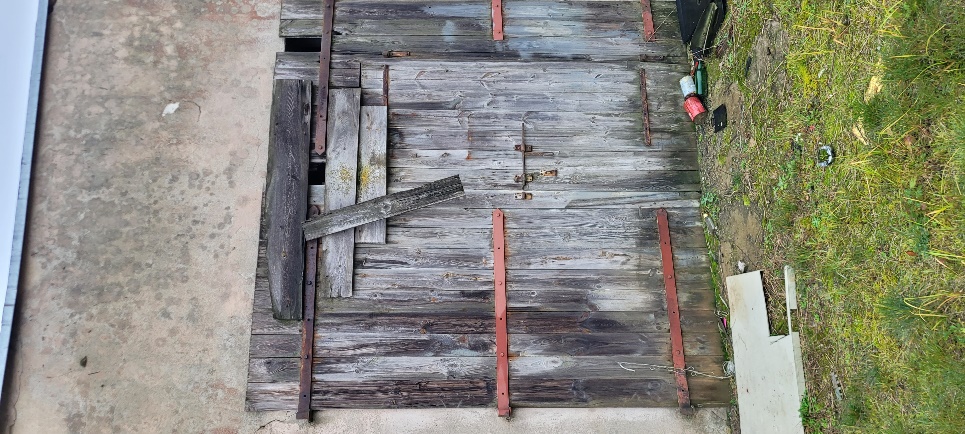 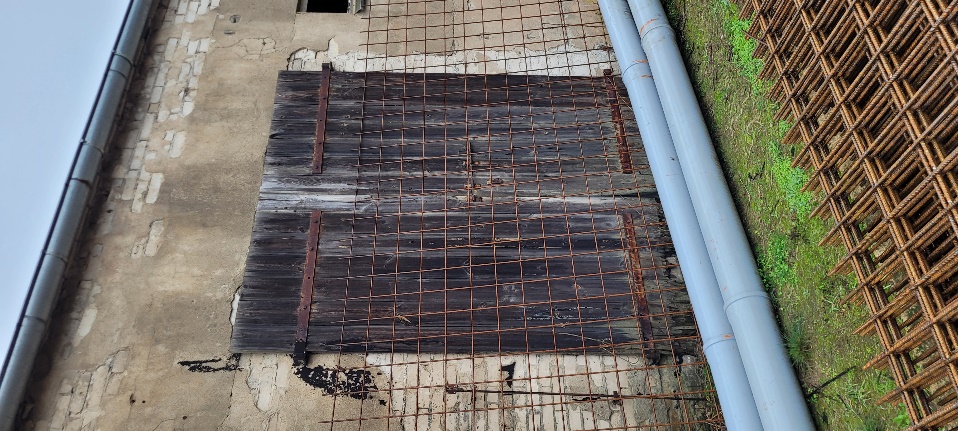 Wstawienie nowej bramy wjazdowej, dwuskrzydłowej (płyta warstwowa w profilach, wys. 3,45m x 2,85m)Wykonać bramę j.w.Montaż nowej bramy wraz z pracami przygotowawczymi pod montaż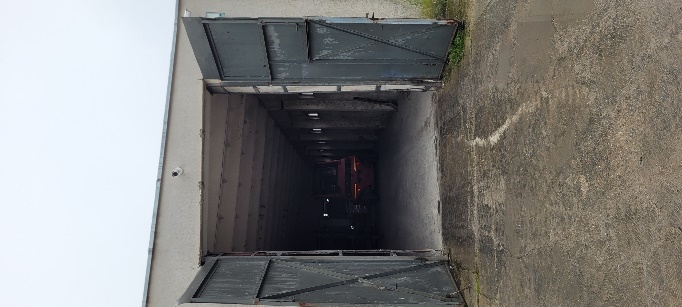 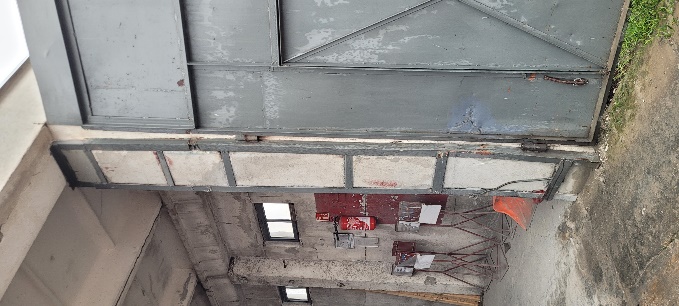 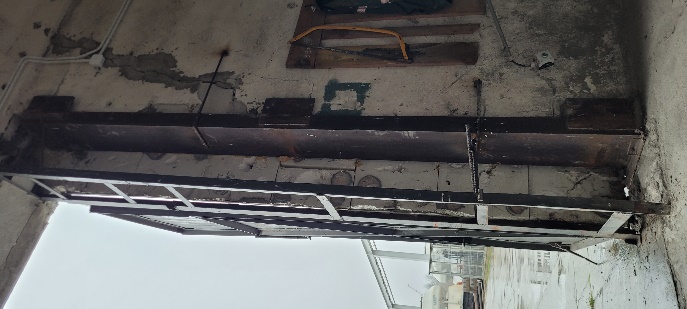 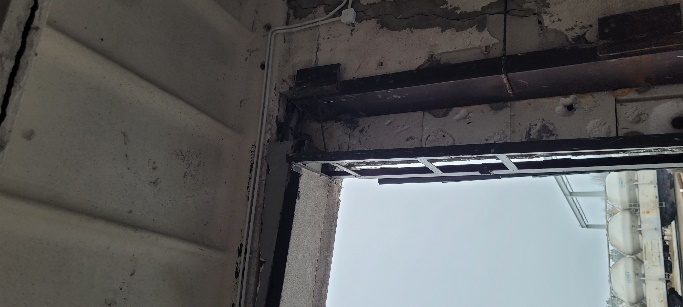 